Автономная некоммерческая  организация  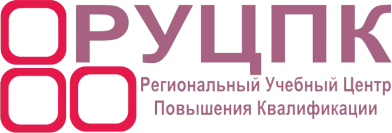 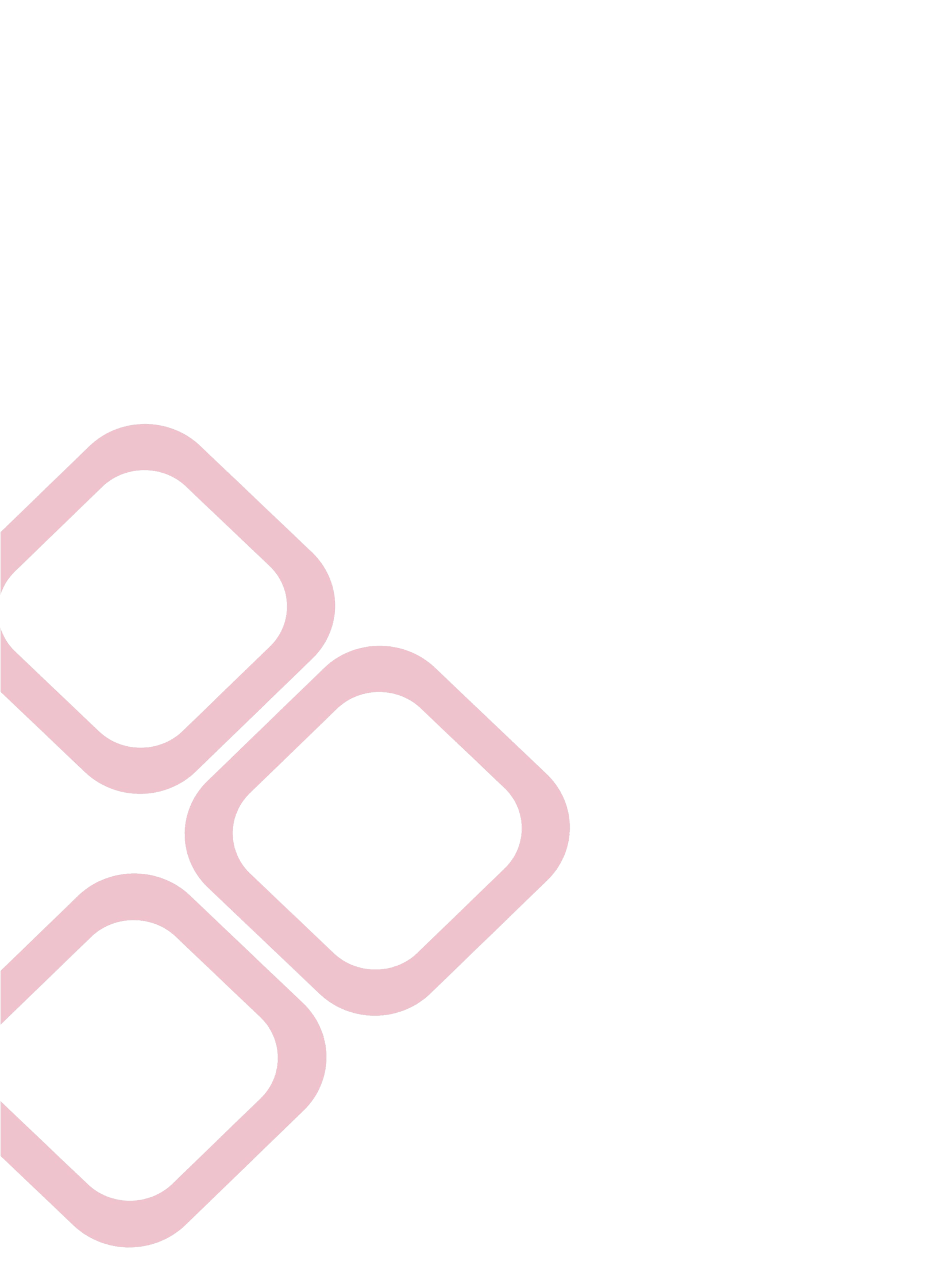 дополнительного профессионального образования «Региональный Учебный Центр Повышения Квалификации»Лицензия на осуществление образовательной деятельности № 7947 от 04.03.16 г.Адрес:  г. Казань, ул. Журналистов, д. 6а, офис 16ИНН/КПП 1660249645/166001001, р/с 40703810200050024112 в АКБ «Энергобанк» ПАО г. Казань, к/с 30101810300000000770 БИК 049205770, Директор Грачёва Асия Амировна телефон: 8-917-220-90-28  e-mail: ruts_pk@mail.ruнаш сайт: rutspk.ruПЕРЕЧЕНЬплатных образовательных услуг№ппНаименование специальностиПервичное обучениеПовышение квалификации№ппНаименование специальностиСтоимость,руб.Стоимость, руб.1.Обучение по охране труда руководителей и специалистов1 650-1.Обучение Правилам по охране труда при работе на высоте с учетом изменений в законодательстве. 1 и 2 группа3 группа1 2501 400-2.Пожарно- технический минимум для различных категорий обучаемых900-3.Оказание первой (доврачебной ) медицинской помощи800-ПРЕДАТТЕСТАЦИОННАЯ ПОДГОТОВКА РУКОВОДИТЕЛЕЙ И СПЕЦИАЛИСТОВ ПО ЭЛЕКТРОБЕЗОПАСНОСТИ И  В  ОБЛАСТИ  ПБПРЕДАТТЕСТАЦИОННАЯ ПОДГОТОВКА РУКОВОДИТЕЛЕЙ И СПЕЦИАЛИСТОВ ПО ЭЛЕКТРОБЕЗОПАСНОСТИ И  В  ОБЛАСТИ  ПБПРЕДАТТЕСТАЦИОННАЯ ПОДГОТОВКА РУКОВОДИТЕЛЕЙ И СПЕЦИАЛИСТОВ ПО ЭЛЕКТРОБЕЗОПАСНОСТИ И  В  ОБЛАСТИ  ПБПРЕДАТТЕСТАЦИОННАЯ ПОДГОТОВКА РУКОВОДИТЕЛЕЙ И СПЕЦИАЛИСТОВ ПО ЭЛЕКТРОБЕЗОПАСНОСТИ И  В  ОБЛАСТИ  ПБ4.Электробезопасность:2 группа 3 группа4 группа5 группа1 5002 0002 3003 000-5.А 1. ОБЩИЕ ТРЕБОВАНИЯ ПРОМЫШЛЕННОЙ БЕЗОПАСНОСТИДля руководителей и специалистов в соответствии с должностными обязанностями1 300-Б 9. ТРЕБОВАНИЯ ПРОМЫШЛЕННОЙ БЕЗОПАСНОСТИ К ПОДЪЕМНЫМ СООРУЖЕНИЯМ (ПС)Б 9. ТРЕБОВАНИЯ ПРОМЫШЛЕННОЙ БЕЗОПАСНОСТИ К ПОДЪЕМНЫМ СООРУЖЕНИЯМ (ПС)Б 9. ТРЕБОВАНИЯ ПРОМЫШЛЕННОЙ БЕЗОПАСНОСТИ К ПОДЪЕМНЫМ СООРУЖЕНИЯМ (ПС)Б 9. ТРЕБОВАНИЯ ПРОМЫШЛЕННОЙ БЕЗОПАСНОСТИ К ПОДЪЕМНЫМ СООРУЖЕНИЯМ (ПС)6.Б 9.31. Эксплуатация ОПО, на которые применяются подъемные сооружения, предназначенные для подъема и перемещения грузов1 590-7.Б 9.32. Эксплуатация ОПО, на которые применяются подъемные сооружения, предназначенные для подъема и транспортировки людей 1590-8.Б 9.33. Монтаж, наладка, ремонт, реконструкция или модернизация подъемных  сооружений в процессе эксплуатации ОПО 2 000-ОБУЧЕНИЕ РАБОЧИМ СПЕЦИАЛЬНОСТЯМОБУЧЕНИЕ РАБОЧИМ СПЕЦИАЛЬНОСТЯМОБУЧЕНИЕ РАБОЧИМ СПЕЦИАЛЬНОСТЯМОБУЧЕНИЕ РАБОЧИМ СПЕЦИАЛЬНОСТЯМ9.Маникюрша 60003500